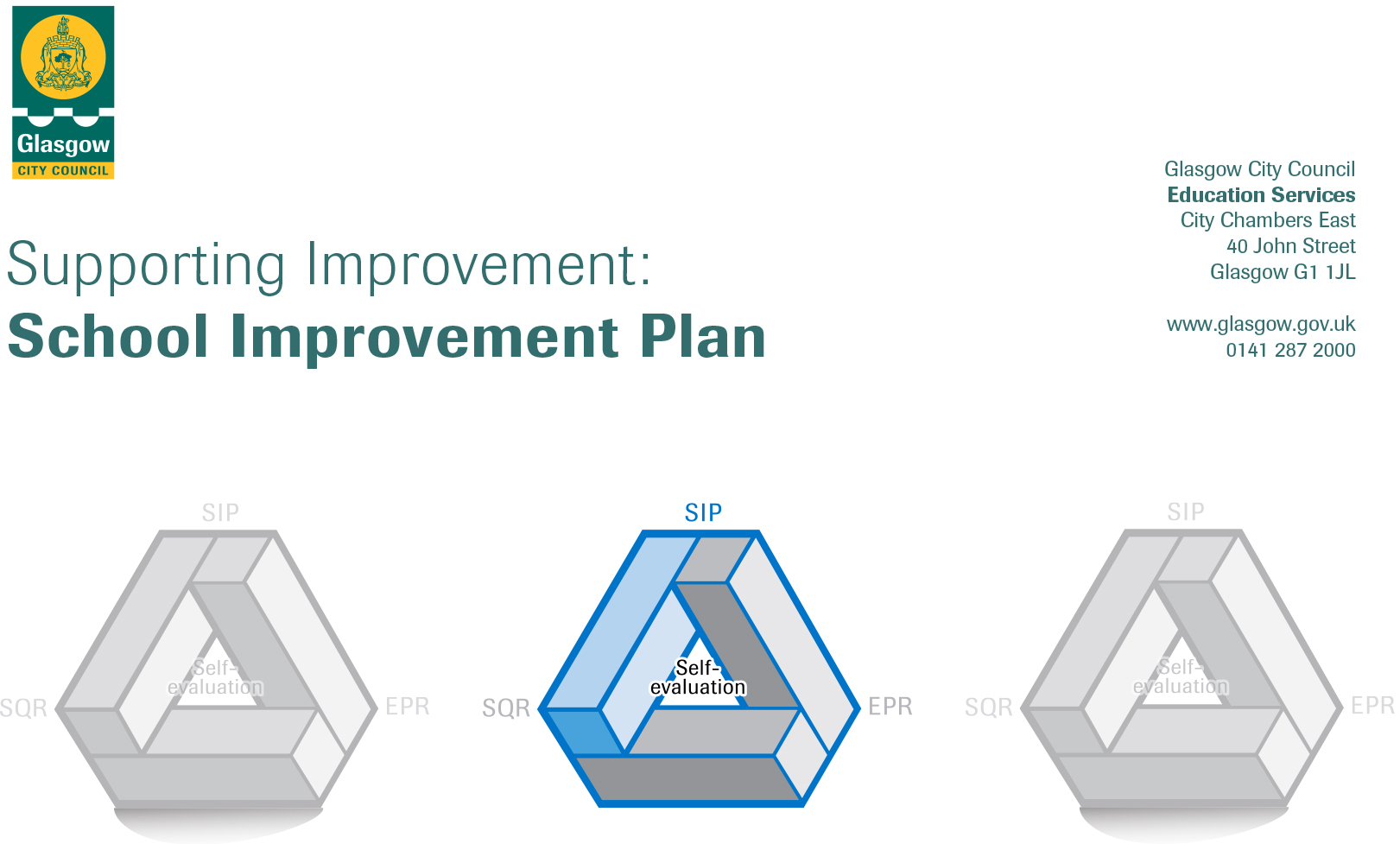 Session: 2018-19CONTENTS1.	Vision, Values and Aims2.	Summary of Self-Evaluation Process / Priorities for Improvement in the current session3.         Action Planning Action Plan Summary for StakeholdersEstablishmentElmvale Primary SchoolHead of EstablishmentGrant MacLeodArea/Local Improvement GroupNE Lig1Head of ServiceColin CrawfordArea Education Officer/Quality Improvement OfficerAndrea Reid / Stephen Watters1. Our Vision, Values and AimsThis will change as a result of consultation with parents, children, staff and partners and will be in place by the end of term 1,  2018-192. Summary of our self-evaluation process. HMIe report March 2015Consultation with parents, staff, children and partners re reviewing vision, values & aimsStrengths identified:Almost all children targeted by PEF funded interventions (excluding PEF teacher) have made progress from prior levels of attainment/social & emotional behaviourIncreasing use, recording and analysis of data is helping to target interventions to close the attainment gap.Increasing quantities of evidence are available to show impact of interventionsMany opportunities have been provided for staff to work closely together and this has led to greater consistency across the schoolAll P1 staff are providing learning experiences through play and all staff are using aifl strategies to involve children more often in their learning. Both approaches are having a positive impact on children’s attainment.Most children have improved their social and emotional behaviour and most parents have engaged well with the supports.Most staff have a greater understanding of children and use this understanding well to implement alternative interventions.Priorities for development:1: Health & Well Being 2: Literacy, Aifl & Digital Learning3: Numeracy,  Maths, Aifl & Digital Learning3.  Action Planning3.  Action Planning3.  Action Planning3.  Action Planning3.  Action Planning3.  Action Planning3.  Action Planning3.  Action PlanningNo.Quality Indicator Priority 12.3 To improve how we support and meet the health and wellbeing needs of all of our children.  Tasks to achieve priority  Timescaleand checkpoints             Evidence of Impact > (data, observation, views)To implement and review the PATHS programme from Nursery to P7 in order to improve our children’s development of self-control, emotional awareness and interpersonal problem-solving skills.Inset 1 5hrsInservice EvaluationBarnardos dataObservationAll staff to complete Glasgow City Council training All Behaviour is Communication: Nurturing Approaches; Risk Assessment; and Restorative Approaches. Inset 2 1 1/2EvaluationViewsContinue to review the social and emotional needs of all our children and families in partnership with The Spark children’s counselling service (play therapy) and our Barnardos Family Support Worker.  Promote these initiatives with parents to extend opportunities for more families to become involved.Spark 2 days per weekBarnardos – Full timeAug 18- March19Spark dataBarnardos data/reportViews of parents & childrenAgree Health and Wellbeing practice from Nursery to Primary 7 to have regular dialogue with pupils around their emotions and mental health e.g. a daily emotions check-in, greeting every pupil before entering the classroom, whole-school assemblies explicitly teaching SHANARRI indicators.Daily Aug18- Jun19Views of children, staffEmbed restorative approaches to managing conflict e.g. Peer Mediators and all staff using restorative dialogue script.Termly Inset 3 ½ catch upViews of children, SFLWs, staffExtend  work started in 2017/2018 to revisit and promote our school values e.g. new House System underpinned by five School Values, extended leadership opportunities for pupils such as House Captains and Vice Captains, approaches to promote our values across the school community – Value Hunters at assembly, Values display in every classroom.Weekly assembliesViews of children & staff, observationsReview and agree practice in Promoting Positive Behaviour Policy – Masterclasses, consistency of loss of Golden Time etc.  Inset 2 1 1/2Evaluation/ observationExtend opportunities for class leadership and enterprise to provide contextualised and relevant experiences for our children to work together, problem solve and use interpersonal skills.Aug 18-Jun19EvaluationStaff leading on this priority – including partners                                                                                                                            Resources and staff developmentDenise McGroarty (PT), Barnardos, The SparkBrian Donnelly, DHT & Mindfulness trainingNo.Quality Indicator  Priority 22.2, 3.2 To raise attainment in Literacy and English through embedded high quality learning and teaching approaches with appropriate pace, support and challenge for all.Tasks to achieve priority  Timescaleand checkpoints   Evidence of Impact > (data, observation, views)Trial North Lanarkshire Active Literacy approaches and resources in P1-P7 to improve Spelling.  Agree practice established.  Inset 4 reviewDataEnhance the range of reading materials available in school through the introduction of Project X resources in P3-P7 Dept CAT 22 Aug 1 1/2Children & staff viewsDevelop and agree practice in relation to Reading for Enjoyment (development of school library and class visits, Everyone Reads in Class/ Stop and Read times on timetable).Inset 3 1 ½ hrStaff evaluation, children viewsChallenge Leader of Learning (CLOL) modelling/coaching/ team teaching reading strategies in P1-P7 to improve consistency of before, during and after reading strategies.Aug18-Jun19Inset 3, CAT catch upsStaff evaluation, dataTrial and review West Lothian progression frameworks in Listening and Talking, Writing and Reading to track pupil learning more effectively with appropriate progression and challenge in place. Inset 2 introduction, Inset4 reviewStaff viewsCLOL to provide training to Support for Learning Workers on effective reading strategiesTerm 1Staff evaluationExtend Reading Wise intervention to 30 pupils in P4-P7 to develop decoding and word attack skillsAug 18-Jun19DataEmbed and develop learning through play in Literacy for P1 and P2.Aug 18 – Jun 19Dept CATs catch upData, staff evaluation, children viewsOpen Afternoon in Term 4 for parents and carers focused on North Lanarkshire Active Spelling strategiesTerm 4Parent viewsAt P1, P4 and P7 develop effective use of national assessments to support diagnostic evaluation of learner progress and identification of next steps (SNSAs). Term 3 & 4DataModerate teacher professional judgement of Writing at P1-P3 and P4-P7 departmental meetingsDept meetingsStaff viewsStaff leading on this priority – including partners                                                                                                                            Resources and staff developmentFiona Blevins
Literacy For AllLiteracy for All trainingReading Wise programme
North Lanarkshire ResourcesNo.Quality Indicator  Priority 32.2, 3.2To raise attainment in Numeracy and Maths through embedded high quality learning and teaching approaches with appropriate pace, support and challenge for all.Tasks to achieve priority  Timescaleand checkpoints             Evidence of Impact > (data, observation, views)Embed and review Glasgow Counts methodology and progression frameworks within approaches to teaching, learning and assessment.Inset 2 1 ½ Staff evaluationIntroduce and review new numeracy and maths resources to support Glasgow Counts and consolidation of learning e.g. concrete materials resource boxes per stage/ Teejay Maths resources in P3-P7Dept CAT 22 Aug 1 ½ Staff & children views, dataComplete multi-level moderation of Numeracy and Maths approaches.  Staff and learners engage in planning of numeracy and maths experiences, learning visits/walks and review pupil work against progressions and BenchmarksModeration CATs 6hrsStaff viewsDevelop Family Learning opportunities linked to Numeracy and Maths e.g. Open Learning afternoons for Glasgow Counts strategies and family learning workshop for targeted children in P4-P7Term 1Parent viewsEmbed and review agreed approaches to play in P1 and P2Aug 18 – Jun19Data, staff and children viewsAt P1, P4 and P7 develop effective use of national assessments to support diagnostic evaluation of learner progress and identification of next steps (SNSAs)Term 3, 4DataStaff leading on this priority – including partners                                                                                                                            Resources and staff developmentCatriona Fenton (Acting PT), Barnardos family workerGlasgow Counts Teejay maths, CAT, Inset days